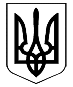 ВЕЛИКОДИМЕРСЬКА СЕЛИЩНА РАДАБРОВАРСЬКОГО РАЙОНУ КИЇВСЬКОЇ ОБЛАСТІР І Ш Е Н Н ЯПро затвердження детального плану                                                                території для будівництва  магазину-кафе по вул. І. Франка, 3 в с. Рудня                                                                                                                                                                    Броварського району Київської області       Розглянувши проект детального плану території для будівництва  магазину -кафе  на земельній ділянці площею 0,2500 га, яка належить на праві власності гр. Ковшуну Станіславу Дмитровичу, по вул. І. Франка в с. Рудня Броварського району  Київської області, розроблений  ФОП Лавро Ю.К., керуючись ст. 26, ч. 1 ст. 59  Закону України «Про місцеве самоврядування в Україні», враховуючи позитивні висновки та рекомендації постійної депутатської комісії з питань земельних відносин та охорони навколишнього природного середовища,  селищна радаВ И Р І Ш И Л А:Затвердити детальний план території для будівництва магазину-кафе  на земельній ділянці площею 0,2500 га, яка належить на праві власності гр. Ковшуну Станіславу Дмитровичу, по вул. І. Франка в с. Рудня  Броварського району Київської області з основними техніко-економічними показниками: територія в межах проекту – 0,2243 га, територія під будівництво магазину – 0,015 га, площа території зелених насаджень – 0,1022, площа території господарського призначення – 0,0065 га. Контроль за виконанням даного рішення покласти на постійну комісію з питань земельних відносин та охорони навколишнього природного середовища.Селищний голова                                                             Анатолій БОЧКАРЬОВсмт Велика Димерка 03 грудня 2020 року№ 36 II-VIII